  1.  Check service information and determine the following information regarding the      drum brake design and features for the vehicle (check all that apply):	  Dual servo	  Leading trailing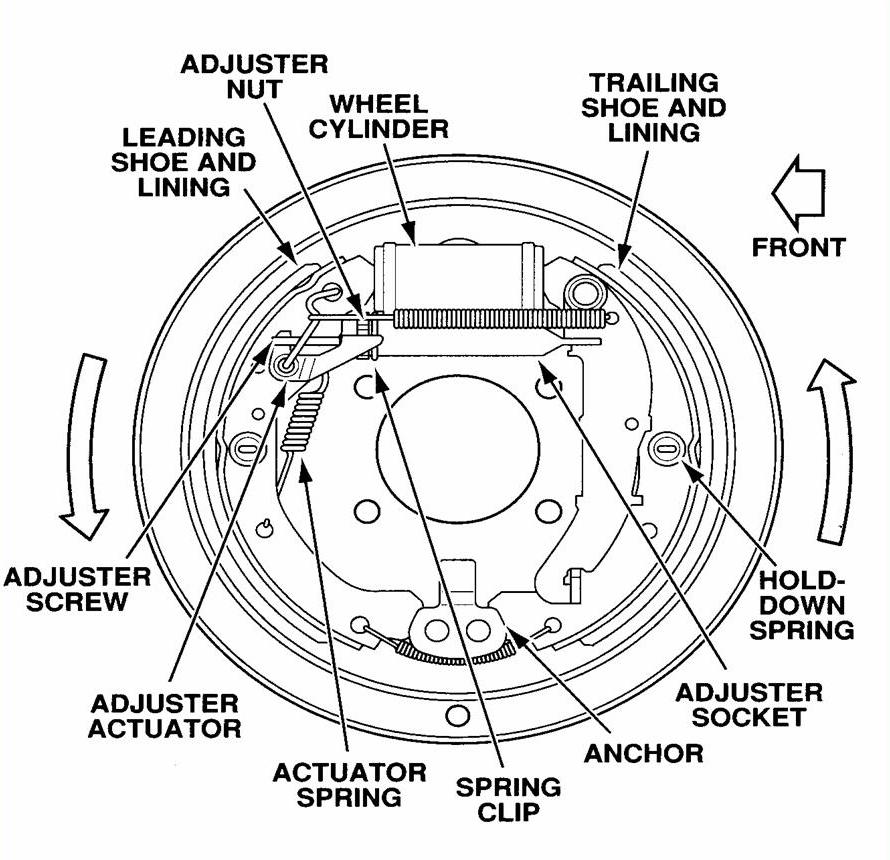 	  Clip-on wheel cylinder	  Bolted on wheel cylinder	  Cast iron brake drum	  Aluminum brake drum	  Single U-spring design	  Clip-type holddown	  Coil-spring holddown	  Cable-operated self-adjuster		  Other (describe) _________			_____________________			_____________________  2.  What is the brake drum diameter?      	___________________________  3.  What is the minimum allowable lining thickness?	________________________________  4.  What is the maximum allowable brake drum diameter? 		_________________________________